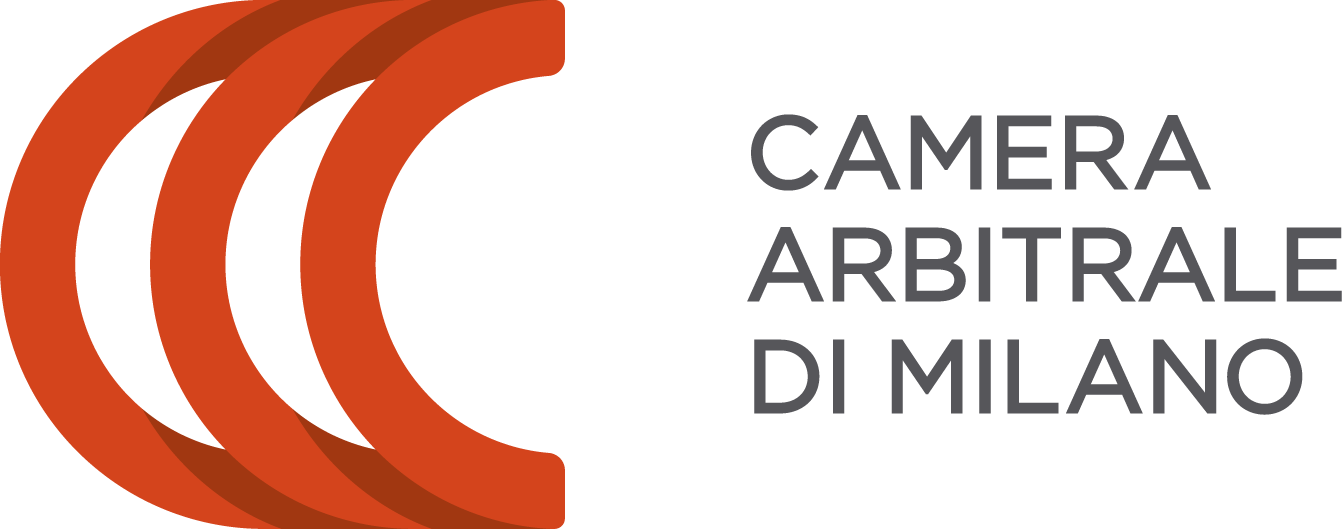 We kindly ask you to fill in the form with all the necessary data for the billing activityCHALLENGED DOMAIN NAME/S:  INVOICING FORM:Name and surname / Business name………………………………………………………………………………………………………............................................Address …………………………………………………………………………………………………………………………………………..Fiscal abode / registered office:…………………………………………………………………….............................………………………………………………………………………………………………………............................................E-mail address...............................................................................................................Tax code: .....................................................................................................................VAT Number:  					No□     	Yes □ VIES registration:  					No□     	Yes □(Number:.. ………………………………………………………………………………………........................................)Date……………………..............				Signature…………………………………....................Please forward the form, via e-mail, to: segreteria.arbitrato@mi.camcom.it